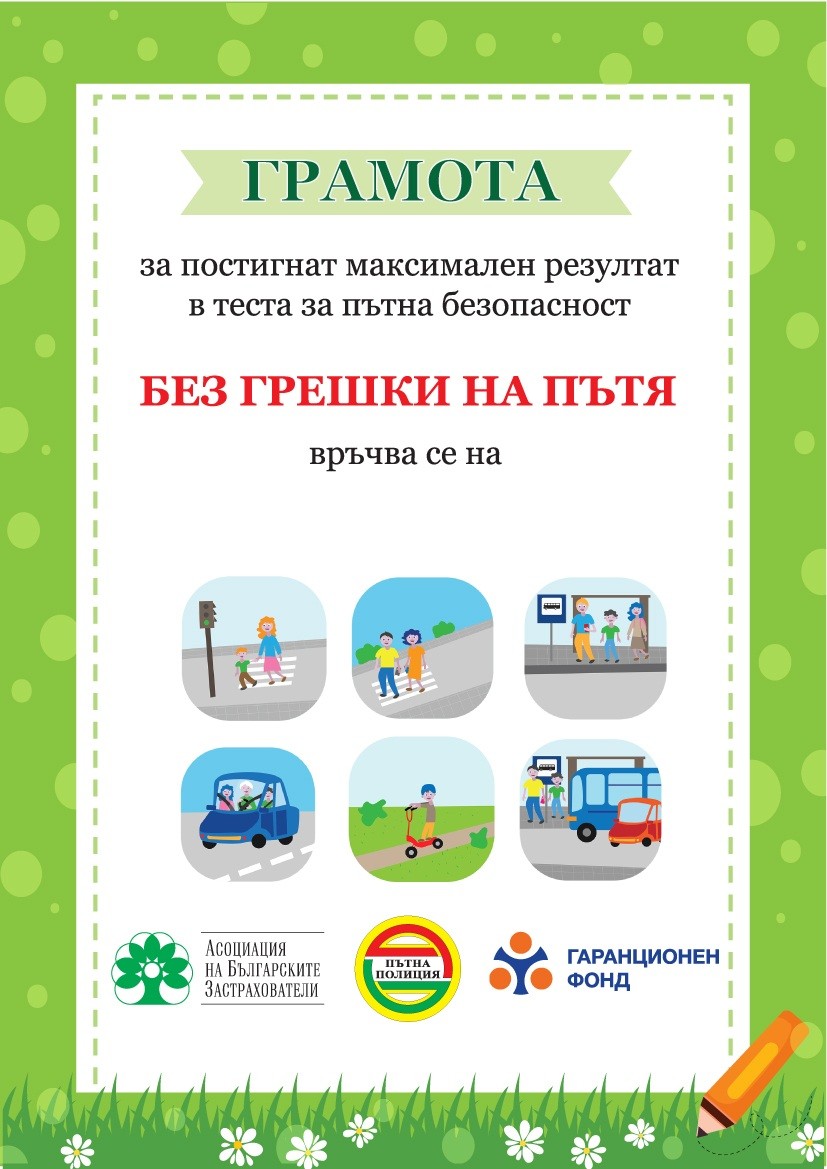 ЦВЕТИ КАЛИНОВА ЦВЕТАНОВА18 ноември 2022